СОВЕТ ДЕПУТАТОВ 
МУНИЦИПАЛЬНОГО ОБРАЗОВАНИЯ 
КИРИШСКИЙ МУНИЦИПАЛЬНЫЙ РАЙОН
ЛЕНИНГРАДСКОЙ ОБЛАСТИ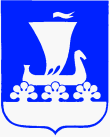 РЕШЕНИЕВ целях обеспечения социальной поддержки отдельных категорий граждан совет депутатов муниципального образования Киришский муниципальный район Ленинградской области РЕШИЛ:1.	Внести следующие изменения в решение совета депутатов муниципального образования Киришский муниципальный район Ленинградской области от 23 ноября 2016 года № 24/196 «О предоставлении права льготного проезда гражданам на автомобильном транспорте пригородного сообщения в муниципальном образовании Киришский муниципальный район Ленинградской области» (далее – решение):пункт 1.1 решения изложить в следующей редакции:«1.1.	Бесплатного проезда на автомобильном транспорте пригородного сообщения 
на муниципальных маршрутах в границах двух и более поселений Киришского муниципального района Ленинградской области учащимся расположенных на территории Киришского муниципального района государственных и муниципальных общеобразовательных организаций, проживающим в Будогощском городском или в одном 
из сельских поселений Киришского муниципального района Ленинградской области, – 
в период учебного года по учебным дням от населенного пункта проживания (от ближайшего к населенному пункту проживания остановочного пункта другого населенного пункта – 
в случае отсутствия остановочного пункта в населенном пункте проживания) до населенного пункта обучения и обратно.».2.	Опубликовать настоящее решение в газете «Киришский факел» и разместить 
на официальном сайте администрации муниципального образования Киришский муниципальный район Ленинградской области.3.	Настоящее решение вступает в силу после его официального опубликования.Глава муниципального образованияКиришский муниципальный районЛенинградской области								      К.А.Тимофеев28 апреля 2021 года28 апреля 2021 года№24/148О внесении изменений в решение совета депутатов от 23 ноября 2016 года № 24/196 
«О предоставлении права льготного проезда гражданам на автомобильном транспорте пригородного сообщения в муниципальном образовании Киришский муниципальный район Ленинградской области»О внесении изменений в решение совета депутатов от 23 ноября 2016 года № 24/196 
«О предоставлении права льготного проезда гражданам на автомобильном транспорте пригородного сообщения в муниципальном образовании Киришский муниципальный район Ленинградской области»О внесении изменений в решение совета депутатов от 23 ноября 2016 года № 24/196 
«О предоставлении права льготного проезда гражданам на автомобильном транспорте пригородного сообщения в муниципальном образовании Киришский муниципальный район Ленинградской области»О внесении изменений в решение совета депутатов от 23 ноября 2016 года № 24/196 
«О предоставлении права льготного проезда гражданам на автомобильном транспорте пригородного сообщения в муниципальном образовании Киришский муниципальный район Ленинградской области»